Министерство культуры Республики Татарстан
ГАПОУ "Набережночелнинский колледж искусств"IV Всероссийская музыкально-теоретическая олимпиада
учащихся детских музыкальных школ и школ искусств ПОЛОЖЕНИЕ1. ОБЩИЕ ПОЛОЖЕНИЯ1.1. Учредители Олимпиады:Министерство культуры Республики ТатарстанГАПОУ "Набережночелнинский колледж искусств"1.2. Олимпиада дает возможность продемонстрировать знания, умения и навыки учащимся ДМШ и ДШИ в области музыкально-теоретических дисциплин. Она призвана объединить преподавателей-теоретиков для обмена педагогическим опытом, способствовать повышению методического уровня преподавания теоретических предметов в ДМШ и ДШИ. Олимпиада, являясь частью профориентационной работы преподавателей школ и учреждений СПО, нацелена на выявление наиболее одаренных детей, обладающих потенциалом для обучения в среднем звене профессионального музыкального образования. Результаты участников олимпиады будут учитываться при их поступлении на музыкальное отделение Набережночелнинского колледжа искусств.2. ЦЕЛИ И ЗАДАЧИ ОЛИМПИАДЫповышение уровня подготовки учащихся детских школ искусств по музыкально-теоретическим дисциплинам; выявление одаренных детей с целью стимулирования их к поступлению в учреждения СПО культуры и искусства  (в частности, на отделение «Теория музыки»); налаживание связей и контактов для дальнейшего сотрудничества в области преподавания музыкально-теоретических дисциплин начального и среднего звеньев музыкального образования;развитие форм практического применения знаний, приобретенных в процессе обучения дисциплинам музыкально-теоретического цикла. 3. УСЛОВИЯ ПРОВЕДЕНИЯ ОЛИМПИАДЫ3.1. Олимпиада проводится в Набережночелнинском колледже искусств по адресу: г. Набережные Челны, ул. Набережная Г.Тукая, д.33 10 февраля 2022 года 3.2. Возрастные группы:В номинации «Сольфеджио» Олимпиада проводится по двум возрастным группам:  I  группа – учащиеся средних классов (5-6 классы по 8-милетней программе обучения, 3-4 классы по 5-тилетней программе обучения ДМШ и ДШИ);II группа – учащиеся старших классов (7-8 классы, 8-9 классы проф. обучения по 8-милетней программе обучения, 5 классы по 5-тилетней программе обучения ДМШ и ДШИ);В номинации «Музыкальная литература»  разделения на возрастные группы нет.3.3. Формы олимпиады: 3.1 Индивидуальный зачет -  в номинациях «Сольфеджио» и «Музыкальная литература» в письменной форме. Участие в индивидуальном туре обязательно (номинация – по выбору).3.2 Домашнее задание.  Участники демонстрируют заранее подготовленные творческие номера (в каждой номинации свое задание).  В связи с 290-летием со дня рождения Й. Гайдна,  задания олимпиады связаны с творчеством Й. Гайдна и  соответствуют  программным требованиям учебных дисциплин «Сольфеджио» и «Музыкальная литература» для учащихся ДМШ и ДШИ.4. УСЛОВИЯ УЧАСТИЯ В ОЛИМПИАДЕ4.1. В Олимпиаде могут принять участие: учащиеся 5-8 классов (8-летняя программа обучения) и 3-5 классов (5-тилетняя программа обучения) ДМШ и ДШИ, а также учащиеся профгрупп.                                                                                                                                      4.2. Размер вступительного взноса: 1000 рублей для каждого участника при условии участия в одной номинации, 1200 рублей – при условии участия в обеих номинациях. Организационный взнос за участие в олимпиаде перечислять на банковские реквизиты Набережночелнинского колледжа искусств:Банковские реквизиты для перечисления:МФ РТ (ГАПОУ "Набережночелнинский колледж искусств" ЛАВ 30705004 – КолИскус-внебюджет)ИНН 1650072565;    КПП 165001001Р.сч.: 03224643920000001147; ОТДЕЛЕНИЕ- НБ РЕСПУБЛИКА ТАТАРСТАН БАНКА РОССИИ/УФК по Республике Татарстан г. Казань БИК 019205400;            К.сч.: 40102810445370000079В назначение платежа указать:  КОСГУ 1304.3. Оплату всех расходов, связанных с проездом и питанием, несет направляющая организация. 4.4. Оргкомитет принимает заявки, отправленные до 07 февраля 2022 года включительно (по почтовому штемпелю) по адресу: ул. Набережная Г.Тукая, д.33,   ГАПОУ "Набережночелнинский колледж искусств" Контактный телефон/факс: 8(8552)70-10-25;   e-mail: college_art_metod@mail.ru (организаторам теоретической олимпиады). 4.5. Регистрация участников 10 февраля в 09.304.6. Для участия в конкурсе необходимо предоставить следующие документы: заявка (по образцу);ксерокопии паспорта (свидетельства о рождении)копия квитанции об оплате вступительного взноса (высылается вместе с документами).согласие на обработку персональных данных (Приложение 1 )5. НАГРАЖДЕНИЯ5.1. Лауреатами Олимпиады становятся участники, занявшие I, II, III места в индивидуальном туре. Дипломами также награждаются участники за лучшее выполнение отдельных заданий. Всем остальным участникам Олимпиады выдается Сертификат участника. С 2022 года победители Олимпиады (I, II, III место) получают право не сдавать вступительный экзамен по сольфеджио (относительно всех специальностей).5.2. Преподаватели лауреатов и дипломантов награждаются грамотами и благодарственными письмами за подготовку участников Олимпиады. 5.3. Жюри Олимпиады вправе: присуждать не все призовые места, присуждать специальные награды по номинациям «Сольфеджио» и/или «Музыкальная литература».5.4. Решения жюри окончательны и пересмотру не подлежат.Справки по телефону:  8 (8552) 70-10-25 или 8-927-482-11-27 (зав. отделением «Теория музыки» Рухлова Елена Григорьевна), e-mail: elena_magnolia@list.ru6. ТРЕБОВАНИЯ  И КОММЕНТАРИИ  К ЗАДАНИЯМ ОЛИМПИАДЫI тур Индивидуальный зачет6.1.  Средняя группа Номинация «Сольфеджио»Индивидуальный (письменный) тур олимпиады включает следующие задания:Одноголосный диктант из музыки Й. Гайдна.Диктант исполняется 8 – 10 раз в течение 20 минут с предварительной тональной настройкой.Вписать недостающие аккорды в гармоническую последовательность (из музыки Й. Гайдна).Записать по памяти тему из музыки Л. Бетховена в заданной тональности.Перечень тем для транспонирования: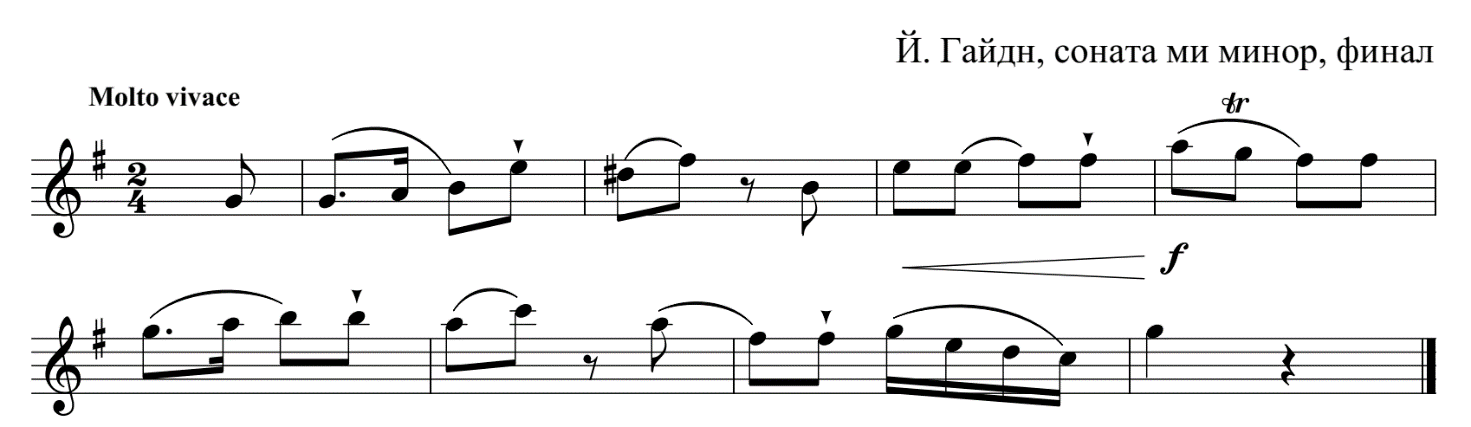 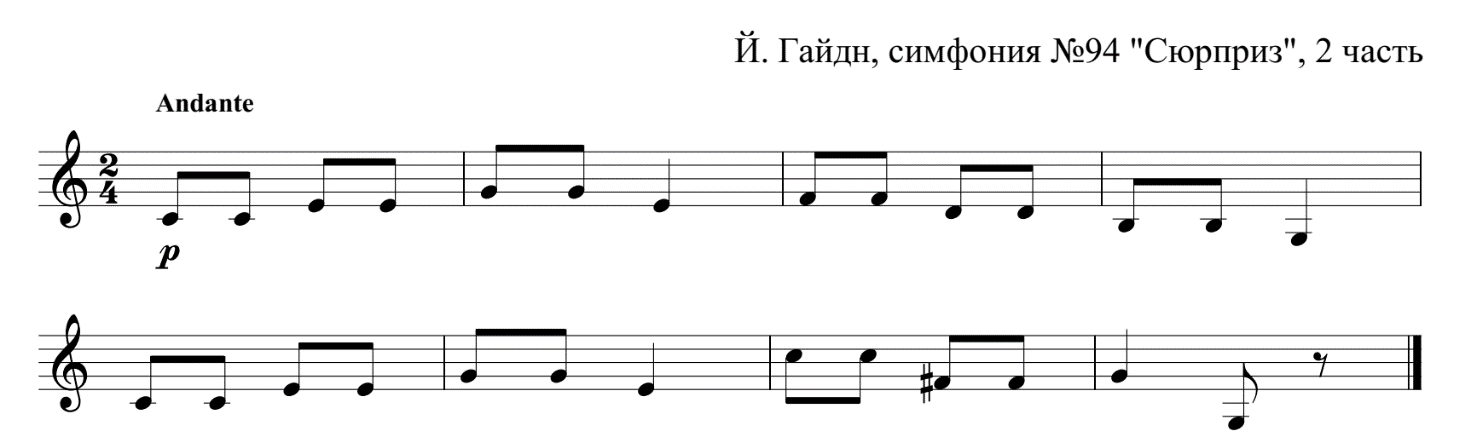 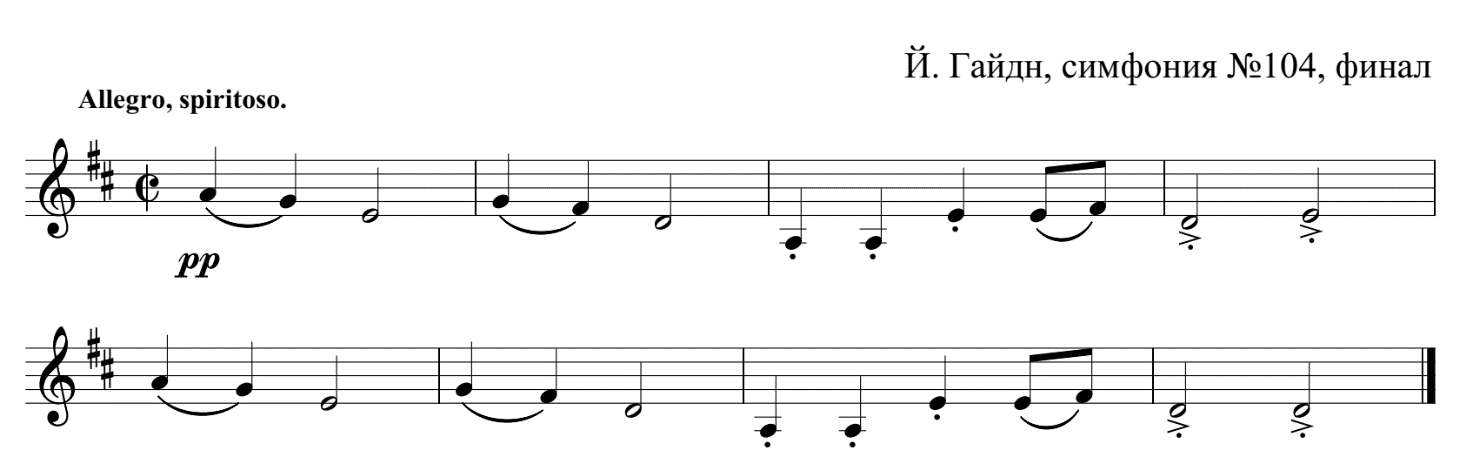 Тест по теории  музыки (на материале музыки Й. Гайдна).6.2. Старшая группа Номинация «Сольфеджио»Индивидуальный (письменный) тур олимпиады включает следующие задания:Одноголосный тембровый диктант из музыки Й. Гайдна.Слуховой гармонический анализ последовательности из музыкального фрагмента (Й. Гайдн).Записать по памяти тему из музыки Л. Бетховена в заданной тональности.                   Темы для траспонирования: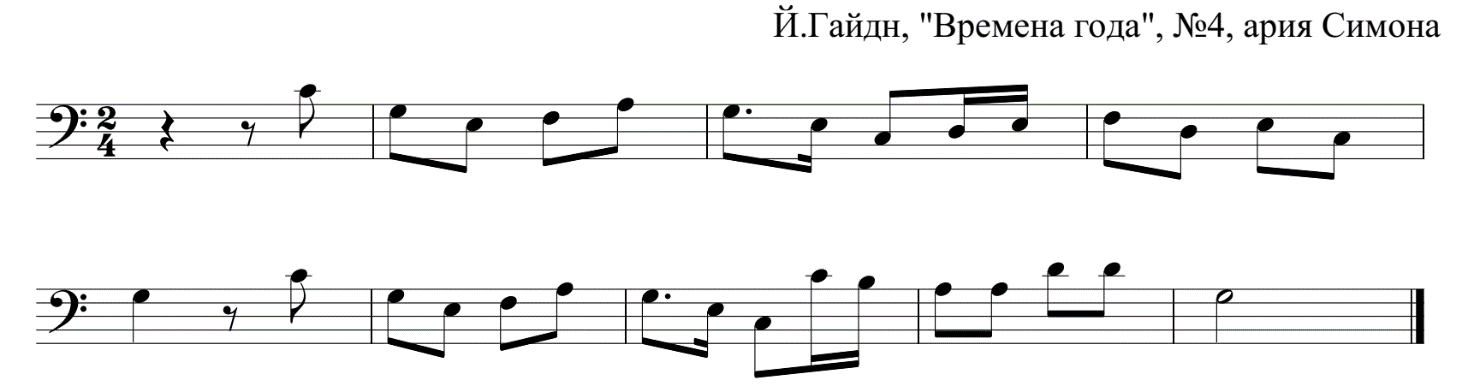 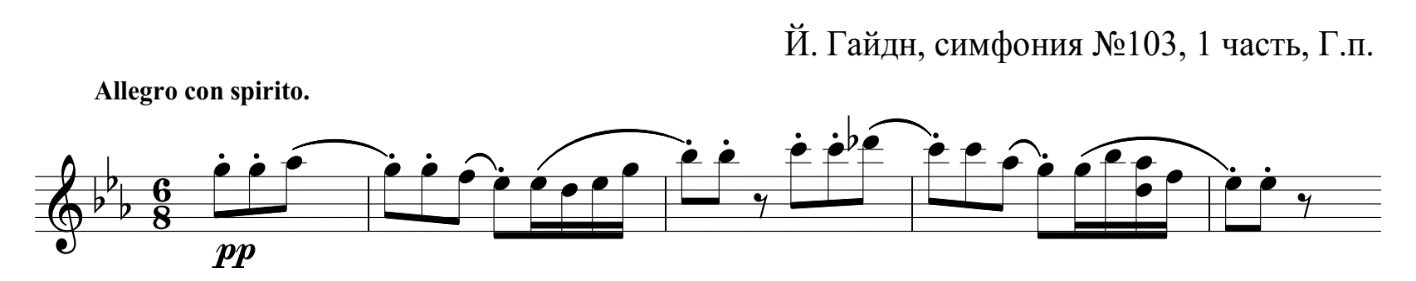 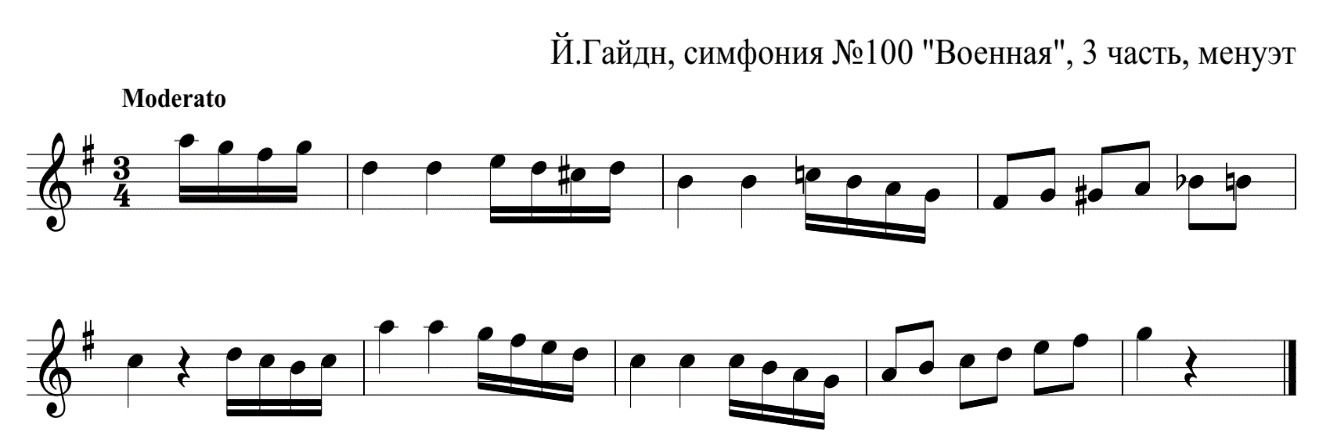 6.2. Номинация «Музыкальная литература»Индивидуальный (письменный) тур олимпиады включает следующие задания: вопросы и задания по творчеству Й. Гайдна;слуховую музыкальную викторину.Музыкальный материал олимпиады для викторины:Симфония №103 Es-dur, I часть, тема вступления, ГП, ППСимфония №103 Es-dur, II часть, первая и вторая темыСимфония №103 Es-dur, III часть, основная тема менуэта и триоСимфония №103 Es-dur, IVчасть, ГПCимфония №104 D-dur IVчасть, ГПСимфония №100 G-dur, «Военная» III часть, менуэтСимфония №45 fis-moll, «Прощальная», I часть, ГПCимфония №94 G-dur, «Сюрприз», II часть AndanteСоната D-dur (№37) I часть, ГП, ППСоната D-dur (№37) II частьСоната D-dur (№37) III часть, тема рефренаCоната e-moll (№34) I часть, ГП, ППCоната e-moll (№34) II частьCоната e-moll (№34) III часть, тема рефренаСтрунный квартет D-dur («Лягушка») ор.50 №6 IVчастьСтрунный квартет D-dur («Жаворонок») ор.64 №5 IчастьОратория «Времена года», №19 «Гроза»Оратория «Времена года», №4 ария СимонаII тур  Домашнее заданиеДомашнее задание в номинации «Музыкальная литература» следующее: нужно подготовить творческий номер (возможно несколькими участниками от школы) в музыкальном или литературном жанре. Это может быть сольное или ансамблевое исполнение произведений Й. Гайдна (попурри, переложение для ансамбля и т.д) или литературная сценка, юмористический номер.	По сольфеджио будет предложено досочинение мелодии в стиле Й. Гайдна (для средней группы) и досочинение в фактуре до периода или простой формы в стиле Й. Гайдна (для старшей группы). Заданное начало будет выслано за месяц до олимпиады.Заявка на участиев IV Всероссийской музыкально – теоретической олимпиадеФамилия, имя, отчество учащегося (полностью)Наименование учебного заведения (адрес, телефон)Возрастная группаНоминацияСпециальность (инструмент)Класс и год обученияФамилия, имя, отчество преподавателя (полностью). Звание (если есть)Приложение 1СОГЛАСИЕродителя (законного представителя) участника IV Всероссийской музыкально-теоретической олимпиады учащихся детских музыкальных школ и школ искусств на обработку персональных данных (публикацию персональных данных, в том числе посредством информационно-телекоммуникационной сети «Интернет»)«___» _________20     г.Я,___________________________________________________________________________,                                         (фамилия, имя, отчество полностью)являясь законным представителем несовершеннолетнего__________________________________________________________,                                                                 Ф.И.О ребенкадата рождения_______________________, в соответствии с пунктом 4 статьи 9 Федерального закона от 27.07.2006 № 152-ФЗ «О персональных данных» даю согласие оргкомитету IV Всероссийской музыкально-теоретической олимпиады учащихся детских музыкальных школ и школ искусств (далее – Олимпиада) – государственному автономному профессиональному образовательному учреждению «Набережночелнинский колледж искусств», расположенному по адресу: 423800, г. Набережные Челны, ул. Набережная им. Г. Тукая, 33 (далее – Оператор), на автоматизированную, а также без использования средств автоматизации обработку персональных данных моего ребенка, а именно:1. Совершение действий, предусмотренных пунктом 3 статьи 3 Федерального закона от 27.07.2006 № 152-ФЗ «О персональных данных» в отношении следующих персональных данных:-фамилия, имя, отчество;-дата рождения;-название образовательной организации, в которой обучается участник;-класс (курс) обучения;-номер телефона (участника/родителей/законных представителей);-иная информация, относящаяся к личности участника;-фото-и видеоизображение.2. Размещение в общедоступных источниках, в том числе в информационно-телекоммуникационной сети «Интернет» следующих персональных данных:-фамилия, имя, отчество;-название образовательной организации, в которой обучается участник;-класс (курс) обучения;-иная информация, относящаяся к личности участника;-фото-и видеоизображение.Обработка и передача третьим лицам персональных данных осуществляется в целях:-организации, проведения и популяризации Олимпиады;-обеспечения участия несовершеннолетнего в Олимпиаде и мероприятиях, связанных с награждением победителей Олимпиады;-формирования статистических и аналитических отчётов по результатам Олимпиады, подготовки информационных материалов, -создания базы данных участников Олимпиады, размещения информации об участниках Олимпиады в информационно-телекоммуникационной сети «Интернет», на сайте оператора;-обеспечения соблюдения законов и иных нормативных правовых актов Российской Федерации.Настоящим я признаю и подтверждаю, что в случае необходимости предоставления персональных данных для достижения указанных выше целей третьим лицам (в том числе, но не ограничиваясь, Министерству культуры РТ), а равно как при привлечении третьих лиц к оказанию услуг в интересах несовершеннолетнего Ф.И.О____________________________________________________________________________, Оператор вправе в необходимом объёме раскрывать для совершения вышеуказанных действий информацию о несовершеннолетнем Ф.И.О_____________________________________________________________________________(включая персональные данные) таким третьим лицам. Настоящее согласие вступает в силу со дня его подписания и действует в течение неопределенного срока. Согласие может быть отозвано мною в любое время на основании моего письменного заявления. ___________________________________________________                                                  (дата) (подпись) (расшифровка подписи)СОГЛАСИЕучастника IV Всероссийской музыкально-теоретической олимпиады учащихся детских музыкальных школ и школ искусств на обработку персональных данных (публикацию персональных данных, в том числе посредством информационно-телекоммуникационной сети «Интернет»)                                                                                    «___» _________20     г.Я,___________________________________________________________________________,                                         (фамилия, имя, отчество полностью)в соответствии с пунктом 4 статьи 9 Федерального закона от 27.07.2006 № 152-ФЗ «О персональных данных» даю согласие оргкомитету IV Всероссийской музыкально-теоретической олимпиады учащихся детских музыкальных школ и школ искусств на обработку персональных данных (публикацию персональных данных, в том числе посредством информационно-телекоммуникационной сети «Интернет») (далее – Олимпиада) – государственному автономному профессиональному образовательному учреждению «Набережночелнинский колледж искусств», расположенному по адресу: 423800, г. Набережные Челны, ул. Набережная им. Г. Тукая, 33 (далее – Оператор), на автоматизированную, а также без использования средств автоматизации обработку моих персональных данных, а именно:1. Совершение действий, предусмотренных пунктом 3 статьи 3 Федерального закона от 27.07.2006 №152-ФЗ «О персональных данных» в отношении следующих персональных данных:-фамилия, имя, отчество;-дата рождения;-название образовательной организации, в которой я обучаюсь;-класс (курс) обучения;-номер телефона;-иная информация, относящаяся к моей личности;-фото-и видеоизображение.2. Размещение в общедоступных источниках, в том числе в информационно-телекоммуникационной сети «Интернет» следующих персональных данных:-фамилия, имя, отчество;-название образовательной организации, в которой я обучаюсь;-класс (курс) обучения;-иная информация, относящаяся к личности;-фото-и видеоизображение.Обработка и передача третьим лицам персональных данных осуществляется в целях:-организации, проведения и популяризации Олимпиады;-обеспечения участия в Олимпиаде и мероприятиях, связанных с награждением победителей Олимпиады;-формирования статистических и аналитических отчётов по результатам Олимпиады, подготовки информационных материалов;-создания базы данных участников Олимпиады, размещения информации об участниках Олимпиады в информационно-телекоммуникационной сети «Интернет»;-обеспечения соблюдения законов и иных нормативных правовых актов Российской Федерации.Настоящим я признаю и подтверждаю, что в случае необходимости предоставления персональных данных для достижения указанных выше целей третьим лицам (в том числе, но не ограничиваясь, Министерству культуры РТ), а равно как при привлечении третьих лиц к оказанию услуг в моих интересах, Оператор вправе в необходимом объёме раскрывать для совершения вышеуказанных действий информацию обо мне лично (включая мои персональные данные) таким третьим лицам.Настоящее согласие вступает в силу со дня его подписания и действует в течение неопределенного срока. Согласие может быть отозвано мною в любое время на основании моего письменного заявления. ______________________________________________________________                                                      (дата) (подпись) (расшифровка подписи)